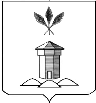 АДМИНИСТРАЦИЯ БАБУШКИНСКОГО МУНИЦИПАЛЬНОГО ОКРУГА ВОЛОГОДСКОЙ ОБЛАСТИП О С Т А Н О В Л Е Н И Е24.04.2024 года                                                                                              № 304с.им. БабушкинаОб утверждении Порядка прохождения муниципальной службы в администрации  Бабушкинского муниципального округа Вологодской областиВ соответствии со статьей 42 Федерального закона от 06.10.2003 № 131-ФЗ «Об общих принципах организации местного самоуправления в Российской Федерации», Федеральным законом от 02.03.2007 № 25-ФЗ «О муниципальной службе в Российской Федерации», руководствуясь Уставом Бабушкинского  муниципального округа Вологодской области, ПОСТАНОВЛЯЮ:1. Утвердить Порядок прохождения муниципальной службы в администрации Бабушкинского муниципального округа Вологодской области (прилагается).2. Рекомендовать руководителям структурных и отраслевых (функциональных)  подразделений администрации Бабушкинского муниципального округа ознакомить муниципальных служащих в течение месяца со дня принятия настоящего постановления.	3.  Настоящее постановление  подлежит размещению на официальном сайте Бабушкинского муниципального округа в информационно-телекоммуникационной сети «Интернет», вступает в силу со дня подписания.4.Контроль за исполнением настоящего постановления оставляю за собой. Глава округа                                                                                     Т.С. ЖироховаПорядок прохождениямуниципальной службы в администрации Бабушкинского муниципального округа Вологодской области1. Общие положения	1.1. Настоящий Порядок принят в соответствии с Конституцией Российской Федерации, федеральными законами от 06.10.2003 № 131-ФЗ «Об общих принципах организации местного самоуправления в Российской Федерации», от 02.03.2007 № 25-ФЗ «О муниципальной службе в Российской Федерации» и регулирует отношения, связанные с поступлением на муниципальную службу, ее прохождением и прекращением муниципальной службы, а также с определением правового статуса муниципальных служащих в администрации Бабушкинского муниципального округа Вологодской области (далее - администрация округа).2. Муниципальная служба	2.1. Нанимателем для муниципального служащего администрации округа является муниципальное образование - Бабушкинский муниципальный округ Вологодской области, от имени которого полномочия осуществляет представитель нанимателя (работодатель).	2.2. Представителем нанимателя (работодателем) может быть Глава Бабушкинского муниципального округа или иное лицо, уполномоченное исполнять обязанности представителя нанимателя (работодателя).	2.3. На муниципальных служащих администрации округа распространяется действие трудового законодательства с особенностями, предусмотренными Федеральным законом от 02.03.2007 № 25-ФЗ «О муниципальной службе в Российской Федерации».3. Поступление на муниципальную службу 	3.1. На муниципальную службу вправе поступать граждане, достигшие возраста 18 лет, владеющие государственным языком Российской Федерации и соответствующие квалификационным требованиям, установленным в соответствии с Федеральным законом от 02.03.2007 № 25-ФЗ «О муниципальной службе в Российской Федерации» для замещения должностей муниципальной службы, при отсутствии обстоятельств, указанных в статье 13 Федерального закона от 02.03.2007 № 25-ФЗ «О муниципальной службе в Российской Федерации» в качестве ограничений, связанных с муниципальной службой.	3.2. При поступлении на муниципальную службу, а также при ее прохождении не допускается установление каких бы то ни было прямых или косвенных ограничений, или преимуществ в зависимости от пола, расы, национальности, происхождения, имущественного и должностного положения, места жительства, отношения к религии, убеждений, принадлежности к общественным объединениям, а также от других обстоятельств, не связанных с профессиональными и деловыми качествами муниципального служащего.	3.3. При поступлении на муниципальную службу гражданин представляет:	1) заявление с просьбой о поступлении на муниципальную службу и замещении должности муниципальной службы;          2) анкету, предусмотренную пунктом 4 настоящего Порядка;	3) паспорт;	4) трудовую книжку и (или) сведения о трудовой деятельности, оформленные в установленном законодательством порядке, за исключением случаев, когда трудовой договор заключается впервые;	5) документ об образовании;	6) документ, подтверждающий регистрацию в системе индивидуального (персонифицированного) учета, за исключением случаев, когда трудовой договор заключается впервые;	7) свидетельство о постановке физического лица на учет в налоговом органе по месту жительства на территории Российской Федерации;	8) документы воинского учета - для граждан, пребывающих в запасе, и лиц, подлежащих призыву на военную службу;	9) заключение медицинской организации об отсутствии заболевания, препятствующего поступлению на муниципальную службу;	10) сведения о доходах за год, предшествующий году поступления на муниципальную службу, об имуществе и обязательствах имущественного характера;	11) сведения, предусмотренные статьей 15.1 Федерального закона от 02.03.2007 № 25-ФЗ «О муниципальной службе в Российской Федерации»;	12) иные документы, предусмотренные федеральными законами, указами Президента Российской Федерации и постановлениями Правительства Российской Федерации.	3.4. Сведения (за исключением сведений, содержащихся в анкете), представленные в соответствии с настоящим Федеральным законом гражданином при поступлении на муниципальную службу, могут подвергаться проверке в установленном федеральными законами порядке. В отдельных муниципальных образованиях федеральными законами могут устанавливаться дополнительные требования к проверке сведений, представляемых гражданином при поступлении на муниципальную службу.	3.5. В случае установления в процессе проверки, предусмотренной пунктом 6 настоящего Порядка, обстоятельств, препятствующих поступлению гражданина на муниципальную службу, указанный гражданин информируется в письменной форме о причинах отказа в поступлении на муниципальную службу.	3.6. Для замещения должности муниципальной службы требуется соответствие квалификационным требованиям к уровню профессионального образования, стажу муниципальной службы или работы по специальности, направлению подготовки, знаниям и умениям, которые необходимы для исполнения должностных обязанностей, а также при наличии соответствующего решения представителя нанимателя (работодателя) - к специальности, направлению подготовки.	3.7. Квалификационные требования к уровню профессионального образования, стажу муниципальной службы или стажу работы по специальности, направлению подготовки для замещения должностей муниципальной службы в органах местного самоуправления Бабушкинского муниципального округа, утверждаются  постановлением Главы Бабушкинского муниципального округа.	Квалификационные требования к знаниям и умениям, которые необходимы для исполнения должностных обязанностей, устанавливаются в зависимости от области и вида профессиональной служебной деятельности муниципального служащего его должностной инструкцией.	3.8. Поступление гражданина на муниципальную службу осуществляется в результате назначения на должность муниципальной службы на условиях трудового договора в соответствии с трудовым законодательством с учетом особенностей, предусмотренных Федеральным законом от 02.03.2007 № 25-ФЗ «О муниципальной службе в Российской Федерации».	3.9. При поступлении гражданина на муниципальную службу в трудовом договоре по соглашению сторон может быть предусмотрено условие об испытании работника в целях проверки его соответствия поручаемой работе. Условия испытания, а также срок испытательного срока устанавливаются в соответствии с Трудовым кодексом Российской Федерации.4. Представление анкеты, сообщение об изменении сведений, содержащихся в анкете, и проверка таких сведений4.1. Гражданин при поступлении на муниципальную службу представляет анкету.4.2. Муниципальный служащий сообщает в письменной форме представителю нанимателя (работодателю) о ставших ему известными изменениях сведений, содержащихся в анкете.4.3. Форма анкеты, в том числе перечень включаемых в нее сведений, порядок и сроки их актуализации устанавливаются Президентом Российской Федерации.4.4. Сведения, содержащиеся в анкете, могут быть проверены по решению представителя нанимателя (работодателя) или уполномоченного им лица. Проверка сведений, содержащихся в анкете, осуществляется кадровой службой муниципального органа путем направления в органы публичной власти и организации, обладающие соответствующей информацией, запросов в письменной форме, в том числе посредством государственных информационных систем. Органы публичной власти и организации, обладающие соответствующей информацией, обязаны предоставить запрашиваемую информацию не позднее одного месяца со дня получения указанного запроса.5. Основные обязанности муниципального служащего	5.1. Муниципальный служащий обязан:	1) соблюдать Конституцию Российской Федерации, федеральные конституционные законы, федеральные законы, иные нормативные правовые акты Российской Федерации, конституции (уставы), законы и иные нормативные правовые акты субъектов Российской Федерации, устав муниципального образования и иные муниципальные правовые акты и обеспечивать их исполнение;	2) исполнять должностные обязанности в соответствии с должностной инструкцией;	3) соблюдать при исполнении должностных обязанностей права, свободы и законные интересы человека и гражданина независимо от расы, национальности, языка, отношения к религии и других обстоятельств, а также права и законные интересы организаций;	4) соблюдать установленные в органе местного самоуправления, аппарате избирательной комиссии муниципального образования правила внутреннего трудового распорядка, должностную инструкцию, порядок работы со служебной информацией;	5) поддерживать уровень квалификации, необходимый для надлежащего исполнения должностных обязанностей;	6) не разглашать сведения, составляющие государственную и иную охраняемую федеральными законами тайну, а также сведения, ставшие ему известными в связи с исполнением должностных обязанностей, в том числе сведения, касающиеся частной жизни и здоровья граждан или затрагивающие их честь и достоинство;	7) беречь государственное и муниципальное имущество, в том числе предоставленное ему для исполнения должностных обязанностей;	8) представлять в установленном порядке предусмотренные законодательством Российской Федерации сведения о себе и членах своей семьи;	9) сообщать в письменной форме представителю нанимателя (работодателю) о прекращении гражданства Российской Федерации либо гражданства (подданства) иностранного государства - участника международного договора Российской Федерации, в соответствии с которым иностранный гражданин имеет право находиться на муниципальной службе, в день, когда муниципальному служащему стало известно об этом, но не позднее пяти рабочих дней со дня прекращения гражданства Российской Федерации либо гражданства (подданства) иностранного государства - участника международного договора Российской Федерации, в соответствии с которым иностранный гражданин имеет право находиться на муниципальной службе;	9.1) сообщать в письменной форме представителю нанимателя (работодателю) о приобретении гражданства (подданства) иностранного государства либо получении вида на жительство или иного документа, подтверждающего право на постоянное проживание гражданина на территории иностранного государства, в день, когда муниципальному служащему стало известно об этом, но не позднее пяти рабочих дней со дня приобретения гражданства (подданства) иностранного государства либо получения вида на жительство или иного документа, подтверждающего право на постоянное проживание гражданина на территории иностранного государства;	10) соблюдать ограничения, выполнять обязательства, не нарушать запреты, которые установлены настоящим Федеральным законом и другими федеральными законами;	11) уведомлять в письменной форме представителя нанимателя (работодателя) о личной заинтересованности при исполнении должностных обязанностей, которая может привести к конфликту интересов, и принимать меры по предотвращению подобного конфликта;	12) сообщать в письменной форме представителю нанимателя (работодателю) о ставших ему известными изменениях сведений, содержащихся в анкете, предусмотренной пунктом 4 настоящего Порядка, за исключением сведений, изменение которых произошло по решению представителя нанимателя (работодателя).	5.2. Муниципальный служащий не вправе исполнять данное ему неправомерное поручение. При получении от соответствующего руководителя поручения, являющегося, по мнению муниципального служащего, неправомерным, муниципальный служащий должен представить руководителю, давшему поручение, в письменной форме обоснование неправомерности данного поручения с указанием положений федеральных законов и иных нормативных правовых актов Российской Федерации, законов и иных нормативных правовых актов субъекта Российской Федерации, муниципальных правовых актов, которые могут быть нарушены при исполнении данного поручения. В случае подтверждения руководителем данного поручения в письменной форме муниципальный служащий обязан отказаться от его исполнения. В случае исполнения неправомерного поручения муниципальный служащий и давший это поручение руководитель несут ответственность в соответствии с законодательством Российской Федерации.6. Прохождение муниципальной службы 	6.1. Муниципальному служащему предоставляются гарантии, предусмотренные Федеральным законом от 02.03.2007 № 25-ФЗ «О муниципальной службе в Российской Федерации», Уставом Бабушкинского муниципального округа Вологодской области.	6.2. При прохождении муниципальной службы в администрации округа муниципальный служащий имеет права и обязанности, исполняет ограничения и запреты, предусмотренные федеральным законодательством, законодательством Вологодской области и принимаемыми в соответствии с ними муниципальными правовыми актами  Представительного Собрания Бабушкинского муниципального округа, Главы Бабушкинского муниципального округа, администрации Бабушкинского муниципального округа.	6.3. По решению представителя нанимателя (работодателя) муниципальные служащие администрации округа могут поощряться за  безупречную и эффективную службу, образцовое выполнение должностных обязанностей, личный вклад в подготовку и проведение различных мероприятий, успешное выполнение заданий особой важности и сложности, а также в связи с юбилейными датами, профессиональными праздниками,  при увольнении в связи с выходом на пенсию (в том числе по инвалидности независимо от возраста и в иных случаях) или по достижению предельного возраста, установленного для замещения должности муниципальной службы.	6.4. За совершение дисциплинарного проступка представитель нанимателя (работодатель) имеет право применить дисциплинарные взыскания, предусмотренные статьей 27 Федерального закона от 02.03.2007 № 25-ФЗ «О муниципальной службе в Российской Федерации».	6.5. Принятые на должность муниципальной службы подлежат включению в реестр муниципальных служащих органов местного самоуправления Бабушкинского муниципального округа.	6.6. В соответствии со статьей 17 Федерального закона от 2 марта 2007 года № 25-ФЗ «О муниципальной службе в Российской Федерации» при замещении должности муниципальной службы в администрации округа и заключению трудового договора может предшествовать конкурс, в ходе которого осуществляется оценка профессионального уровня претендентов на замещение должности муниципальной службы, их соответствия установленным квалификационным требованиям к должности муниципальной службы.	6.7. Для определения уровня профессиональной подготовки и соответствия муниципальных служащих занимаемым должностям муниципальной службы проводится их аттестация. 	Положение о проведении аттестации муниципальных служащих органов местного самоуправления Бабушкинского муниципального округа утверждено постановлением администрации Бабушкинского муниципального округа от 09.01.2024 года № 4 в соответствии со статьей 18 Федерального закона от 02.03.2007 № 25-ФЗ «О муниципальной службе в Российской Федерации», типовым положением о проведении аттестации муниципальных служащих, утверждаемым законом Вологодской области.	6.8. Прохождение муниципальной службы отражается в личном деле муниципального служащего в соответствии со статьей 30 Федерального закона от 02.03.2007 № 25-ФЗ «О муниципальной службе в Российской Федерации».7. Прекращение муниципальной службы 	7.1. Помимо оснований, предусмотренных Трудовым кодексом Российской Федерации, трудовой договор с муниципальным служащим может быть расторгнут по инициативе работодателя в случаях, предусмотренных законодательством о муниципальной службе.	7.2. Допускается продление срока нахождения на муниципальной службе муниципальных служащих, достигших предельного возраста, установленного для замещения должности муниципальной службы. Однократное продление срока нахождения на муниципальной службе муниципального служащего допускается не более чем на один год.УТВЕРЖДЕНпостановлением администрации округаот 24.04.2024 года № 304